Publicado en Pachuca, Hidalgo - 27 de abril de 2022  el 28/04/2022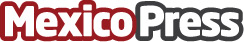 SSupplement® firma alianza con Club de fútbol Pachuca Directivos de ambas instituciones firmaron un convenio de intercambio en el que los Tuzos serán suplementados por la mejor marca para deportistas de alto rendimiento. Es el primer acuerdo multianual que SSupplement® firma con un club de fútbol en MéxicoDatos de contacto:Cinthya Amezcua5513359761Nota de prensa publicada en: https://www.mexicopress.com.mx/ssupplement-firma-alianza-con-club-de-futbol Categorías: Nutrición Fútbol Marketing Estado de Hidalgo http://www.mexicopress.com.mx